Контрольная работа _______________________________________________2 класс    1.Впиши  в таблицу фамилии известных тебе композиторов2. Спектакль, в котором действующие лица передают сюжет с помощью танцаА) балет;Б) операВ) симфония3. Что сочиняет композитор         А) стихи;         Б) сказки;         В) музыку4. Кто руководит оркестром         А) тренер;         Б) дирижёр;         В) директор5. Русский  народный танец         А) Хоровод;         Б) Вальс;         В) Танго6. Дополни ряд названий инструментов симфонического оркестра еще 3 инструментами: Скрипка, флейта__________________________________________________________7. Большой коллектив исполнителей, исполняющих песню – это_______8. Подпиши  фамилии  композиторов   П. Чайковский С. Прокофьев  М. Мусоргский  Н.Римский-Корсаков М.Глинка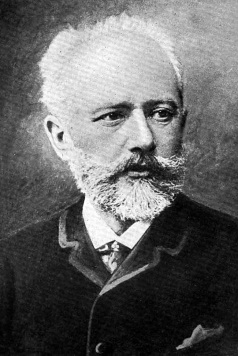 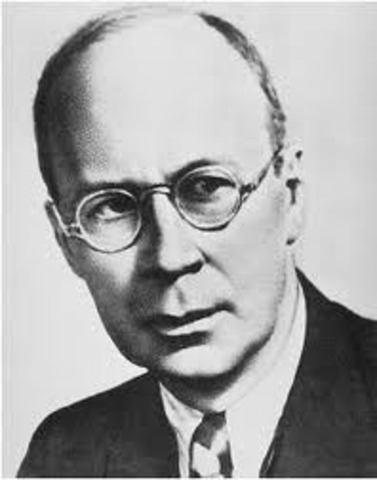 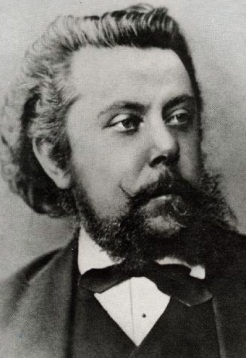 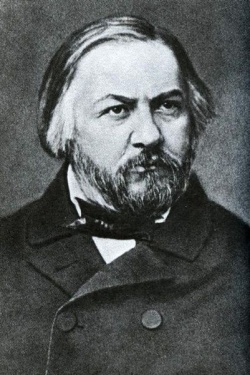 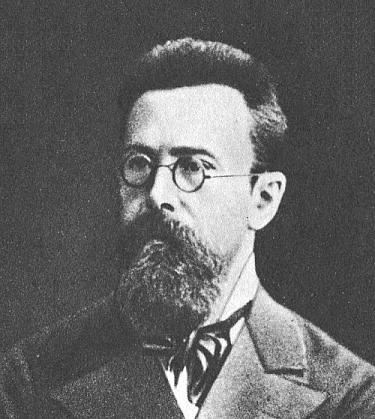 РусскиеЗарубежные Михаил ИвановичИоганн СебастьянПетр ИльичЭдвардНиколай АндреевичРоберт Модест ПетровичАнтонио